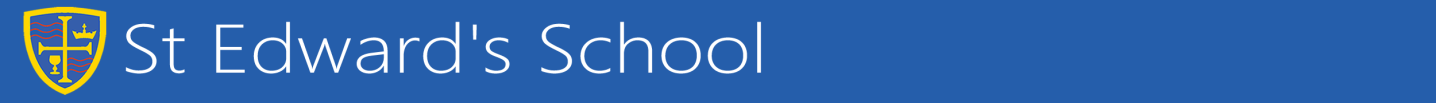 STANDARD JOB DESCRIPTION FOR TEACHERSOverarching purpose Teachers make the education of their students their first concern and are accountable for achieving the highest possible standards in work and conduct. TEACHING Set high expectations which inspire, motivate and challenge students Establish a safe and stimulating environment for students, rooted in mutual respect. Set goals that stretch and challenge students of all backgrounds, abilities and dispositions. Demonstrate consistently the positive attitudes, values and behaviour which are expected of students. Promote good progress and outcomes by students Be accountable for students’ attainment, progress and outcomes. Be aware of students’ capabilities and their prior knowledge, and plan teaching to build on these. Guide students to reflect on the progress they have made and their emerging needs. Demonstrate knowledge and understanding of how students learn and how this impacts on teaching. Encourage students to take a responsible and conscientious attitude to their own work and study. Demonstrate good subject and curriculum knowledge Have a secure knowledge of the relevant subject(s) and curriculum areas taught, foster and maintain students’ interest in the subject, and address misunderstandings. Demonstrate a critical understanding of developments in the subject and curriculum areas. Demonstrate an understanding of and take responsibility for promoting high standards of literacy, articulacy and the correct use of standard English, whatever your specialist subject.Plan and teach well-structured lessons impart knowledge and develop understanding through effective use of lesson time promote a love of learning and children’s intellectual curiosity.set homework and plan other out-of-class activities to consolidate and extend the knowledge and understanding students have acquired. reflect systematically on the effectiveness of lessons and approaches to teaching.incorporate the use of relevant technology in lessons where appropriate. contribute to the design and provision of an engaging curriculum within the relevant subject area(s). Adapt teaching to respond to the strengths and needs of all students know when and how to differentiate appropriately, using approaches which enable students to be taught effectively.have a secure understanding of how a range of factors can inhibit students’ ability to learn, and how best to overcome these. demonstrate an awareness of the physical, social and intellectual development of children, and know how to adapt teaching to support students’ education at different stages of development have a clear understanding of the needs of all students, including those with special educational needs; those of high ability; those with English as an additional language; those with disabilities; those who attract Pupil Premium and be able to use and evaluate distinctive teaching approaches to engage and support them in closing any gaps in attainment. Make accurate and productive use of assessment know and understand how to assess the relevant subject and curriculum areas you teach, including statutory assessment requirements. make use of formative and summative assessment to secure students’ progress. use relevant data to monitor progress, set targets, and plan subsequent lessons. give students regular feedback, both orally and through accurate marking within the agreed time, and encourage students to respond to the feedback.Manage behaviour effectively to ensure a good and safe learning environment have clear rules and routines for behaviour in classrooms, and take responsibility for promoting good and courteous behaviour both in classrooms and around the school, in accordance with the school’s Behaviour Policy. have high expectations of behaviour and establish a framework for discipline with a range of strategies, using praise, sanctions and rewards consistently and fairly in line with the schools expectations. manage classes effectively, using approaches which are appropriate to students’ needs in order to involve and motivate them. maintain good relationships with students, exercise appropriate authority, and act decisively when necessary. Fulfil wider professional responsibilities make a positive contribution to the wider life and ethos of the school. develop effective professional relationships with colleagues, knowing how and when to draw on advice and specialist support: being prepared to adapt practice where necessary. take responsibility for improving teaching through appropriate professional development, responding to advice and feedback from colleagues. communicate effectively with students, parents and carers with regard to students’ achievements and well-being. PERSONAL AND PROFESSIONAL CONDUCT A teacher is expected to demonstrate consistently high standards of personal and professional conduct as defined below: act with honesty and integrity at all times.forge positive professional relationships within and beyond the school.be committed to collaboration and co-operative working.treat students with dignity, building relationships rooted in mutual respect, and at all times observing proper boundaries appropriate to a teacher’s professional position. have regard for the need to safeguard students’ well-being, in accordance with statutory provisions. show tolerance of and respect for the rights of others not undermining fundamental British values, including democracy, the rule of law, individual liberty and mutual respect, and tolerance of those with different faiths and beliefs. ensuring that personal beliefs are not expressed in ways which exploit students’ vulnerability or might lead them to break the law. have proper and professional regard for the ethos, policies and practices of St Edward’s School, and maintain high standards in their own attendance and punctuality. have an understanding of, and always act within, the statutory frameworks which set out their professional duties and responsibilities. Notes:  The above duties are subject to the general roles and responsibilities contained in the Statement of Conditions of Employment. This job description allocates duties and responsibilities but does not direct the particular amount of time to be spent on carrying them out and no part of it may be so construed. It is not necessarily a comprehensive definition of the post and will be reviewed annually. It may be subject to modification or amendment at any time after consultation with the post holder and the duties may be varied to meet the changing demands of the school at the reasonable discretion of the Headteacher. This job description does not form part of the contract of employment. It describes the way the post holder is expected and required to perform and complete their particular duties.